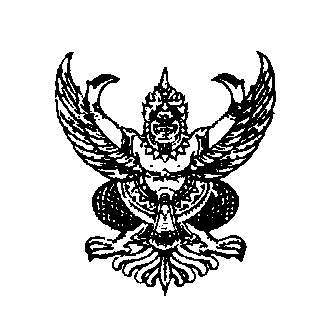 ประกาศเทศบาลตำบลบ้านกลางเรื่อง   สอบราคาจ้างเหมาเจาะบ่อบาดาล ณ สำนักงานเทศบาลตำบลบ้านกลาง ม.2  ต.บ้านกลาง จำนวน 1 แห่ง-------------------------------                    กิจการประปา กองช่าง  เทศบาลตำบลบ้านกลาง   อำเภอสันป่าตอง   จังหวัดเชียงใหม่  มีความประสงค์จะสอบ ราคาจ้างเหมาเจาะบ่อบาดาล Ø 6 นิ้ว ความลึกไม่น้อยกว่า 300 เมตร ปริมาณสูบน้ำได้ไม่น้อยกว่า 7  ลบ.ม/ชม.  ณ สำนักงานเทศบาลตำบลบ้านกลาง  หมู่ที่ 2  ต.บ้านกลาง อ.สันป่าตอง จ.เชียงใหม่  จำนวน 1 แห่ง พร้อมจัดทำป้ายประชาสัมพันธ์โครงการติดตั้งบริเวณสถานที่ก่อสร้างฯ  ตามที่เทศบาลฯกำหนด  ตามแบบแปลนของกรมทรัพยากรน้ำบาดาล  วงเงินงบประมาณ  620,000.-  บาท  (หกแสนสองหมื่นบาทถ้วน)          ราคากลางของงานที่สอบราคาครั้งนี้เป็นเงิน   620,000.-  บาท (หกแสนสองหมื่นบาทถ้วน)  ผู้มีสิทธิเสนอราคาจะต้องมีคุณสมบัติ  ดังต่อไปนี้                     1.  เป็นนิติบุคคลหรือบุคคลธรรมดา ผู้มีอาชีพรับจ้างงานที่สอบราคาจ้างดังกล่าว (ซึ่งมีผลงานก่อสร้างประเภทเดียวกันและสัญญาเดียวกัน  ในวงเงินไม่น้อยกว่า  300,000.- บาท)                     2. ไม่เป็นผู้ที่ถูกระบุชื่อไว้ในบัญชีรายชื่อผู้ทิ้งงานของทางราชการ รัฐวิสาหกิจ หรือหน่วยการบริหารราชการส่วนท้องถิ่น  และได้แจ้งเวียนชื่อแล้ว3. ไม่เป็นผู้ได้รับเอกสิทธิ์หรือความคุ้มกัน ซึ่งอาจปฏิเสธไม่ยอมขึ้นศาลไทย เว้นแต่รัฐบาลของผู้เสนอราคาได้มีคำสั่งให้สละสิทธิ์ความคุ้มกันเช่นว่านั้น4.  เป็นผู้ผ่านการคัดเลือกผู้มีคุณสมบัติเบื้องต้นในการจ้างของเทศบาลตำบลบ้านกลาง5.  ไม่เป็นผู้มีผลประโยชน์ร่วมกันกับผู้เสนอราคารายอื่น ที่เข้าเสนอราคาให้แก่เทศบาลตำบลบ้านกลาง  ณ วันประกาศสอบราคา  หรือไม่เป็นผู้กระทำการอันเป็นการขัดขวางการแข่งขันราคาอย่างเป็นธรรมในการสอบราคาจ้างครั้งนี้				           6. บุคคลหรือนิติบุคคลที่จะเข้าเป็นคู่สัญญาต้องไม่อยู่ในฐานะเป็นผู้ไม่แสดงบัญชีรายรับรายจ่าย หรือแสดงบัญชีรายรับรายจ่ายไม่ถูกต้องครบถ้วนในสาระสำคัญ   	           7.  บุคคลหรือนิติบุคคลที่จะเข้าเป็นคู่สัญญากับหน่วยงานของรัฐซึ่งได้ดำเนินการจัดซื้อ  จัดจ้างด้วยระบบอิเล็กทรอนิกส์ (e-Government Procurement : e-GP) ต้องลงทะเบียนในระบบอิเล็กทรอนิกส์ของกรมบัญชีกลางที่เว็บไซต์ศูนย์ข้อมูลจัดซื้อจัดจ้างภาครัฐ                     8. คู่สัญญาต้องรับจ่ายเงินผ่านบัญชีเงินฝากกระแสรายวัน เว้นแต่การรับจ่ายเงินแต่ละครั้งซึ่งมีมูลค่าไม่เกินสามหมื่นบาท คู่สัญญาอาจรับจ่ายเป็นเงินสดก็ได้                    กำหนดดูสถานที่ก่อสร้าง  วันที่   4 กรกฎาคม 2559  ระหว่างเวลา  10.00  น. - 11.00 น. และรับฟังคำชี้แจงรายละเอียดเพิ่มเติมวันที่   4 กรกฎาคม 2559  เวลา  11.00 น. เป็นต้นไป  โดยให้มาพร้อมกัน   ณ  สำนักงานเทศบาลตำบลบ้านกลาง   หากผู้ประสงค์จะเสนอราคาไม่ไปรับฟังคำชี้แจงรายละเอียดตามกำหนดดังกล่าว  จะถือว่าได้ไปดูแล้ว/กำหนดยื่นซอง........- 2 -                    กำหนดยื่นซองสอบราคา ในวันที่  21  มิถุนายน  2559  ถึงวันที่   4 กรกฎาคม 2559  ในวันและเวลาราชการ  ณ  สำนักงานเทศบาลตำบลบ้านกลาง  และวันที่  5 กรกฎาคม 2559  ระหว่างเวลา  10.00  น.  ถึง  11.30  น.  ณ  ศูนย์รวมข้อมูลข่าวสารการซื้อหรือการจ้างขององค์กรปกครองส่วนท้องถิ่น อำเภอสันป่าตอง  และกำหนดเปิดซองสอบราคาในวันที่  6 กรกฎาคม 2559  ตั้งแต่เวลา 10.00 น. เป็นต้นไป ณ ศูนย์รวมข้อมูลข่าวสารการซื้อหรือการจ้างขององค์กรปกครองส่วนท้องถิ่น  อำเภอสันป่าตอง                    ผู้สนใจติดต่อขอซื้อเอกสารสอบราคา   ในราคาชุดละ  1,000.-  บาท   (หนึ่งพันบาทถ้วน)  ได้ที่สำนักงานเทศบาลตำบลบ้านกลาง  (กิจการประปา /งานพัสดุ)  ระหว่าง  21  มิถุนายน  2559  ถึงวันที่   4 กรกฎาคม  2559  หรือสอบถามทางโทรศัพท์หมายเลข 0-5348-1173-5  ต่อ 35 ในวันและเวลาราชการและดูรายละเอียดได้ที่www.banklang.go.th และwww.gprocurement.go.th  ประกาศ  ณ  วันที่    21   เดือนมิถุนายน   พ.ศ. 2559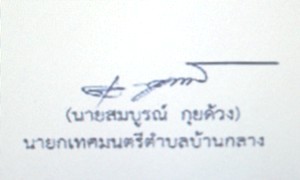 .เอกสารสอบราคาจ้างเลขที่   1/2559 การจ้างเหมาเจาะบ่อบาดาล ณ สำนักงานเทศบาลตำบลบ้านกลาง ม.2  ต.บ้านกลาง จำนวน 1 แห่งตามประกาศเทศบาลตำบลบ้านกลาง ลงวันที่   21  มิถุนายน   2559-----------------------------                   กิจการประปา กองช่าง เทศบาลตำบลบ้านกลาง  อำเภอสันป่าตอง  จังหวัดเชียงใหม่   ซึ่งต่อไปนี้เรียกว่า  “เทศบาลตำบลบ้านกลาง”  มีความประสงค์จะสอบราคาจ้างเหมาเจาะบ่อบาดาล Ø 6 นิ้ว ความลึกไม่น้อยกว่า  300  เมตร  ปริมาณสูบน้ำได้ไม่น้อยกว่า  7 ลบ.ม/ชม.  ณ  สำนักงานเทศบาลตำบลบ้านกลาง หมู่ที่ 2 ต.บ้านกลาง อ.สันป่าตอง จ.เชียงใหม่  จำนวน 1 แห่ง  พร้อมจัดทำป้ายประชาสัมพันธ์โครงการติดตั้งบริเวณสถานที่ก่อสร้างฯ  ตามที่เทศบาลฯกำหนด ตามแบบแปลนของกรมทรัพยากรน้ำบาดาล วงเงินงบประมาณ  620,000.-  บาท  (หกแสนสองหมื่นบาทถ้วน)  ดังต่อไปนี้                                       1.   เอกสารแนบท้ายเอกสารสอบราคา1.1  แบบรูปรายการละเอียด1.2  แบบใบเสนอราคา1.3  แบบสัญญาจ้าง1.4  แบบหนังสือค้ำประกัน    (1)  หลักประกันสัญญา1.5 สูตรการปรับราคา1.6  บทนิยาม  (1) ผู้เสนอราคาที่มีผลประโยชน์ร่วมกัน  (2) การขัดขวางการแข่งขันราคาอย่างเป็นธรรม1.7  แบบบัญชีเอกสาร  (1) บัญชีเอกสารส่วนที่ 1  (2) บัญชีเอกสารส่วนที่ 2      2.   คุณสมบัติของผู้เสนอราคา    2.1  ผู้เสนอราคาต้องเป็นผู้มีอาชีพรับจ้างที่สอบราคาจ้าง  		               2.2  ผู้เสนอราคาต้องไม่เป็นผู้ที่ถูกระบุชื่อไว้ในบัญชีรายชื่อ  ผู้ทิ้งงานของทางราชการ รัฐวิสาหกิจ หรือหน่วยการบริหารราชการส่วนท้องถิ่น และได้แจ้งเวียนชื่อแล้ว  หรือไม่เป็นผู้ที่ได้รับผลของการสั่งให้   นิติบุคคลหรือบุคคลอื่นเป็นผู้ทิ้งงานตามระเบียบของราชการ    2.3  ผู้เสนอราคาต้องไม่เป็นผู้มีผลประโยชน์ร่วมกันกับผู้เสนอราคารายอื่น ณ วันประกาศสอบราคาหรือไม่เป็นผู้กระทำการอันเป็นการขัดขวางการแข่งขันราคาอย่างเป็นธรรมตามข้อ 1.6    2.4  ผู้เสนอราคาต้องไม่เป็นผู้ได้รับเอกสิทธิ์หรือความคุ้มกัน ซึ่งอาจปฏิเสธไม่ยอมขึ้นศาลไทย  เว้นแต่รัฐบาลของผู้เสนอราคาได้มีคำสั่งให้สละสิทธิ์และความคุ้มกันเช่นว่านั้น    2.5  ผู้เสนอราคาต้องผ่านการคัดเลือกผู้มีคุณสมบัติเบื้องต้นในการจ้างของเทศบาลตำบลบ้านกลาง							/2.6 ผู้เสนอราคา.........-2-                         2.6  ผู้เสนอราคาต้องเป็นนิติบุคคลหรือบุคคลธรรมดาและมีผลงานก่อสร้างประเภทเดียวกันและสัญญาเดียวกันกับงานที่สอบราคาจ้าง  ในวงเงินไม่น้อยกว่า 300,000.- บาท  และเป็นผลงานที่เป็นคู่สัญญาโดยตรงกับส่วนราชการ   หน่วยงานตามกฎหมายว่าด้วยระเบียบบริหารราชการส่วนท้องถิ่น   หน่วยงานอื่น  ซึ่งมีกฎหมายบัญญัติให้มีฐานะเป็นราชการบริหารส่วนท้องถิ่น   รัฐวิสาหกิจ  หรือหน่วยงานเอกชน ที่เทศบาลตำบลบ้านกลาง   เชื่อถือ 	              2.7  บุคคลหรือนิติบุคคลที่จะเข้าเป็นคู่สัญญาต้องไม่อยู่ในฐานะเป็นผู้ไม่แสดงบัญชีรายรับรายจ่าย หรือแสดงบัญชีรายรับรายจ่ายไม่ถูกต้องครบถ้วนในสาระสำคัญ   	              2.8  บุคคลหรือนิติบุคคลที่จะเข้าเป็นคู่สัญญากับหน่วยงานของรัฐซึ่งได้ดำเนินการจัดซื้อ  จัดจ้างด้วยระบบอิเล็กทรอนิกส์ (e-Government Procurement : e-GP) ต้องลงทะเบียนในระบบอิเล็กทรอนิกส์ของกรมบัญชีกลางที่เว็บไซต์ศูนย์ข้อมูลจัดซื้อจัดจ้างภาครัฐ                        2.9  คู่สัญญาต้องรับจ่ายเงินผ่านบัญชีเงินฝากกระแสรายวัน เว้นแต่การรับจ่ายเงินแต่ละครั้งซึ่งมีมูลค่าไม่เกินสามหมื่นบาท คู่สัญญาอาจรับจ่ายเป็นเงินสดก็ได้3.  หลักฐานการเสนอราคาผู้เสนอราคาจะต้องเสนอเอกสารหลักฐานยื่นมาพร้อมกับซองใบเสนอราคา   โดยแยกไว้นอกซองใบเสนอราคาเป็น  2  ส่วน  คือ3.1  ส่วนที่  1 อย่างน้อยต้องมีเอกสารดังต่อไปนี้   (1)  ในกรณีผู้เสนอราคาเป็นนิติบุคคล   (1.1)  ห้างหุ้นส่วนสามัญหรือห้างหุ้นส่วนจำกัด ให้ยื่นสำเนาหนังสือรับรองการจดทะเบียนนิติบุคคล  บัญชีรายชื่อหุ้นส่วนผู้จัดการ  ผู้มีอำนาจควบคุม  พร้อมรับรองสำเนาถูกต้อง                                       (1.2)  บริษัทจำกัดหรือบริษัทมหาชนจำกัด  ให้ยื่นสำเนาหนังสือรับรองการจดทะเบียนนิติบุคคล   หนังสือบริคณห์สนธิ  บัญชีรายชื่อกรรมการผู้จัดการ  ผู้มีอำนาจควบคุมและบัญชีผู้ถือหุ้นรายใหญ่  พร้อมรับรองสำเนาถูกต้อง                                  (2) ในกรณีผู้เสนอราคาเป็นบุคคลธรรมดา  หรือคณะบุคคลที่มิใช่นิติบุคคลให้ยื่นสำเนาบัตรประชาชนของผู้นั้น สำเนาข้อตกลงที่แสดงถึงการเข้าเป็นหุ้นส่วน (ถ้ามี) สำเนาบัตรประจำตัวประชาชนของผู้เป็นหุ้นส่วน  พร้อมทั้งรับรองสำเนาถูกต้อง				                                  (3) ในกรณีผู้เสนอราคาเป็นผู้เสนอราคาร่วมกันในฐานะเป็นผู้ร่วมค้า ให้ยื่นสำเนาสัญญาของการเข้าร่วมค้า   สำเนาบัตรประจำตัวประชาชนของผู้ร่วมค้า   และในกรณีที่ผู้เข้าร่วมค้า   ฝ่ายใดเป็นบุคคลธรรมดาที่มิใช่สัญชาติไทย ก็ให้ยื่นสำเนาหนังสือเดินทางหรือผู้ร่วมค้าฝ่ายใดเป็นนิติบุคคล ให้ยื่นเอกสารตามที่ระบุไว้ใน (1)		                       (4)  ใบเสร็จรับเงิน หรือสำเนาใบเสร็จรับเงินค่าขายแบบแปลน พร้อมทั้งรับรองสำเนาถูกต้อง	                                 (5)   บัญชีเอกสารส่วนที่ 1  ทั้งหมดที่ได้ยื่นพร้อมกับซองใบเสนอราคา  ตามแบบในข้อ  1.7 (1) /3.2 ส่วนที่ 2.........-3-                          3.2  ส่วนที่ 2  อย่างน้อยต้องมีเอกสารดังต่อไปนี้    (1)  หนังสือมอบอำนาจซึ่งปิดอากรแสตมป์ตามกฎหมายในกรณีที่ผู้เสนอราคา มอบอำนาจให้บุคคลอื่นลงนามในใบเสนอราคาแทน         (2)  สำเนาหนังสือรับรองผลงานก่อสร้าง  ของแต่ละโครงการพร้อมรับรองสำเนาถูกต้อง                        (3)  บัญชีรายการก่อสร้าง  (หรือใบแจ้งปริมาณงาน)  ซึ่งจะต้องแสดงรายการวัสดุ  อุปกรณ์ค่าแรงงาน   ภาษีประเภทต่าง ๆ  รวมทั้งกำไรไว้ด้วย                                  (4)  บัญชีเอกสารส่วนที่ 2 ทั้งหมดที่ได้ยื่นพร้อมกับซองใบเสนอราคา ตามแบบในข้อ  1.7 (2)การเสนอราคา4.1 ผู้เสนอราคาต้องยื่นเสนอราคาตามแบบที่กำหนดไว้ในเอกสารสอบราคานี้ โดยไม่มีเงื่อนไขใด ๆ ทั้งสิ้น และจะต้องกรอกข้อความให้ถูกต้องครบถ้วน  ลงลายมือชื่อของผู้เสนอราคาให้ชัดเจนจำนวนเงินที่เสนอจะต้องระบุตรงกันทั้งตัวเลขและตัวอักษร  โดยไม่มีการขูดลบหรือแก้ไขหากมีการขูดลบ  ตก เติม  แก้ไข  เปลี่ยนแปลงจะต้องลงลายมือชื่อผู้เสนอราคาพร้อมประทับตรา(ถ้ามี) กำกับไว้ด้วยทุกแห่ง                          4.2  ผู้เสนอราคาจะต้องกรอกปริมาณวัสดุและราคาในบัญชีรายการก่อสร้างให้ครบถ้วน                                  ในการเสนอราคาให้เสนอเป็นเงินบาท และเสนอราคาเพียงราคาเดียว โดยเสนอราคารวมและหรือราคาต่อหน่วย  และหรือต่อรายการตามเงื่อนไขที่ระบุไว้ท้ายใบเสนอราคาให้ถูกต้อง  ทั้งนี้  ราคารวมที่เสนอจะต้องตรงกันทั้งตัวเลขและตัวหนังสือ  ถ้าตัวเลขและตัวหนังสือไม่ตรงกันให้ถือตัวหนังสือเป็นสำคัญ  โดยคิดราคารวมทั้งสิ้นซึ่งรวมค่าภาษีมูลค่าเพิ่ม  ภาษีอากรอื่น  และค่าใช้จ่ายทั้งปวงไว้แล้ว  ราคาที่เสนอจะต้องเสนอกำหนดยืนราคาไม่น้อยกว่า 45 วัน (สี่สิบห้าวัน) นับแต่วันเปิดซองใบเสนอราคา โดยภายในกำหนดยืนราคาผู้เสนอราคาต้องรับผิดชอบราคาที่ตนได้เสนอไว้และจะถอนการเสนอราคามิได้                                 4.3  ผู้เสนอราคาจะต้องเสนอกำหนดเวลาดำเนินการก่อสร้างแล้วเสร็จ   ไม่เกิน 90  วัน  (เก้าสิบวัน)  นับถัดจากวันลงนามในสัญญาจ้าง  หรือวันที่ได้รับหนังสือแจ้งจากเทศบาลตำบลบ้านกลาง ให้เริ่มทำงาน		                      4.4  ก่อนยื่นซองสอบราคา  ผู้เสนอราคาควรตรวจดูร่างสัญญา  แบบรูป และรายละเอียด ฯลฯ ให้ถี่ถ้วนและเข้าใจเอกสารสอบราคาทั้งหมดเสียก่อนที่จะตกลงยื่นซองสอบราคาตามเงื่อนไขในเอกสารสอบราคา                                4.5  ผู้เสนอราคาจะต้องยื่นซองใบเสนอราคาที่ปิดผนึกซองเรียบร้อย  โดยแยกเป็น  2  ส่วน  จ่าหน้าซองถึง  “ประธานคณะกรรมการเปิดซองสอบราคา”   โดยระบุไว้ที่หน้าซองว่า “ใบเสนอราคาตามเอกสารสอบราคาเลขที่  1/2559”  โครงการจ้างเหมาเจาะบ่อบาดาล ณ สำนักงานเทศบาลตำบลบ้านกลาง  ม.2  ต.บ้านกลาง  จำนวน 1  แห่ง    ยื่นต่อเจ้าหน้าที่รับซองสอบราคา  ในวันที่  21 มิถุนายน 2559  ถึงวันที่  4 กรกฎาคม 2559   ในวันและเวลาราชการ ณ สำนักงานเทศบาลตำบลบ้านกลาง และในวันที่ 5 กรกฎาคม 2559 ระหว่างเวลา10.00 น. ถึงเวลา  11.30  น.  ณ  ศูนย์รวมข้อมูลข่าวสารการซื้อหรือการจ้างขององค์กรปกครองส่วนท้องถิ่น  อำเภอสันป่าตอง  ชั้น 2   ที่ว่าการอำเภอสันป่าตอง   /เมื่อพ้นกำหนด.........-4-เมื่อพ้นกำหนดเวลายื่นซองสอบราคาแล้วจะไม่รับซองสอบราคาโดยเด็ดขาดคณะกรรมการเปิดซองสอบราคาจะดำเนินการตรวจสอบคุณสมบัติของผู้เสนอราคา  (เอกสารส่วนที่1)  แต่ละรายว่าเป็นผู้เสนอราคาที่มีผลประโยชน์ร่วมกันกับผู้เสนอราคารายอื่น  ตามข้อ 1.6 (1)  ณ วันประกาศสอบราคาหรือไม่ และประกาศรายชื่อผู้เสนอราคาที่มีสิทธิ์ได้รับการคัดเลือก  ก่อนการเปิดซองใบเสนอราคา  หากปรากฏต่อคณะกรรมการเปิดซองสอบราคาก่อนหรือในขณะที่มีการเปิดซองใบเสนอราคาว่า มีผู้เสนอราคากระทำการอันเป็นการขัดขวางการแข่งขันราคาอย่างเป็นธรรมตามข้อ 1.6 (2) และคณะกรรมการฯ เชื่อว่ามีการกระทำอันเป็นการขัดขวางการแข่งขันราคาอย่างเป็นธรรม  คณะกรรมการฯ   จะตัดรายชื่อผู้เสนอราคารายนั้นออกจากการเป็นผู้เสนอราคาและการประกาศรายชื่อผู้เสนอราคาที่มีสิทธิได้รับการคัดเลือกและเทศบาลตำบลบ้านกลางจะพิจารณาลงโทษผู้เสนอราคาดังกล่าวเป็นผู้ทิ้งงาน   เว้นแต่คณะกรรมการฯจะวินิจฉัยได้ว่าผู้เสนอราคารายนั้นเป็นผู้ที่ให้ความร่วมมือเป็นประโยชน์ต่อการพิจารณาของทางราชการและมิได้เป็นผู้ริเริ่มให้มีการกระทำดังกล่าว                              ผู้เสนอราคาที่ถูกตัดรายชื่อออกจากการเป็นผู้เสนอราคาเพราะเหตุเป็นผู้เสนอราคาที่มีผลประโยชน์ร่วมกันกับผู้เสนอราคารายอื่น  ณ  วันประกาศสอบราคา  หรือเป็นผู้เสนอราคาที่กระทำการอันเป็นการขัดขวางการแข่งขันราคาอย่างเป็นธรรม    อาจอุทธรณ์คำสั่งดังกล่าวต่อผู้ว่าราชการจังหวัดภายใน  3 วัน   นับแต่วันที่ได้รับแจ้งจากคณะกรรมการเปิดซองสอบราคา  การวินิจฉัยอุทธรณ์ของผู้ว่าราชการจังหวัดให้ถือเป็นที่สุด                             คณะกรรมการเปิดซองสอบราคาจะเปิดซองใบเสนอราคาของผู้เสนอราคาที่มีสิทธิได้รับการคัดเลือกดังกล่าวข้างต้น  ณ  ศูนย์รวมข้อมูลข่าวสารการซื้อหรือการจ้างขององค์กรปกครองส่วนท้องถิ่นอำเภอสันป่าตอง  ชั้น 2  ที่ว่าการอำเภอสันป่าตอง ในวันที่  6 กรกฎาคม 2559  เวลา 10.00 น.   เป็นต้นไป		                   การยื่นอุทธรณ์ตามวรรค  5  ย่อมไม่เป็นเหตุให้มีการขยายระยะเวลาการเปิดซองใบเสนอราคา    เว้นแต่ผู้ว่าราชการจังหวัดพิจารณาเห็นว่า   การขยายระยะเวลาดังกล่าวจะเป็นประโยชน์แก่ทางราชการอย่างยิ่ง     และในกรณีที่ผู้ว่าราชการจังหวัดพิจารณาเห็นด้วยกับคำคัดค้านของผู้อุทธรณ์และเห็นว่าการยกเลิกการเปิดซองใบเสนอราคาที่ได้ดำเนินการไปแล้วจะเป็นประโยชน์แก่ทางราชการอย่างยิ่ง ให้ผู้ว่าราชการจังหวัดมีอำนาจยกเลิกการเปิดซองใบเสนอราคาดังกล่าวได้  5.  หลักเกณฑ์และสิทธิในการพิจารณาราคา                            5.1  ในการสอบราคาครั้งนี้  เทศบาลตำบลบ้านกลางจะพิจารณาตัดสินด้วยราคารวม                             5.2  หากผู้เสนอราคารายใดมีคุณสมบัติไม่ถูกต้องตามข้อ  2  หรือยื่นหลักฐานการเสนอราคาไม่ถูกต้องหรือไม่ครบถ้วนตามข้อ 3 หรือยื่นซองสอบราคาไม่ถูกต้องตามข้อ 4 แล้วคณะกรรมการ ฯจะไม่รับพิจารณาราคาของผู้เสนอราคารายนั้น   เว้นแต่เป็นข้อผิดพลาดหรือผิดหลงเพียงเล็กน้อย หรือที่ผิดแผก   ไปจากเงื่อนไขของเอกสารสอบราคาในส่วนที่มิใช่สาระสำคัญ  ทั้งนี้เฉพาะในกรณีที่พิจารณาเห็นว่าจะเป็นประโยชน์ต่อเทศบาลตำบลบ้านกลาง  เท่านั้น                            5.3  เทศบาลตำบลบ้านกลาง  สงวนสิทธิไม่พิจารณาราคาของผู้เสนอราคา  โดยไม่มีการผ่อนผันในกรณีดังต่อไปนี้                                    (1)  ไม่ปรากฏชื่อผู้เสนอราคารายนั้น   ในบัญชีผู้รับเอกสารสอบราคาหรือในหลักฐานการรับเอกสารสอบราคาของเทศบาลตำบลบ้านกลาง                                      (2) ไม่กรอกชื่อนิติบุคคล  (บุคคลธรรมดา)  หรือลงลายมือชื่อผู้เสนอราคาอย่างหนึ่ง   อย่างใดหรือทั้งหมดในใบเสนอราคา/(3) เสนอรายละเอียด.....-5-                                    (3)   เสนอรายละเอียดแตกต่างไปจากเงื่อนไขที่กำหนดในเอกสารสอบราคาที่เป็นสาระสำคัญ  หรือมีผลทำให้เกิดความได้เปรียบเสียเปรียบแก่ผู้เสนอราคารายอื่น                                    (4) ราคาที่เสนอมีการขูดลบ  ตก  เติม  แก้ไข  เปลี่ยนแปลง  โดยผู้เสนอราคามิได้  ลงลายมือชื่อพร้อมประทับตรา (ถ้ามี)  กำกับไว้                            5.4  ในการตัดสินการสอบราคาหรือในการทำสัญญา  คณะกรรมการเปิดซองสอบราคาหรือเทศบาลตำบลบ้านกลาง มีสิทธิให้ผู้เสนอราคาชี้แจงข้อเท็จจริง สภาพฐานะหรือข้อเท็จจริงอื่นใดที่เกี่ยวข้องกับผู้เสนอราคาได้ เทศบาลตำบลบ้านกลาง มีสิทธิที่จะได้รับราคาหรือไม่ทำสัญญา หากหลักฐานดังกล่าวไม่มีความเหมาะสมหรือไม่ถูกต้อง                            5.5  เทศบาลตำบลบ้านกลาง ทรงไว้ซึ่งสิทธิที่จะไม่รับราคาต่ำสุด หรือราคาหนึ่งราคาใดหรือราคาที่เสนอทั้งหมดก็ได้และอาจพิจารณาเลือกจ้างในจำนวน หรือขนาด หรือเฉพาะรายการหนึ่งรายการใด หรืออาจจะยกเลิกการสอบราคาโดยไม่พิจารณาจัดจ้างเลยก็ได้สุดแต่จะพิจารณา  ทั้งนี้เพื่อประโยชน์ของทางราชการเป็นสำคัญ  และให้ถือว่าการตัดสินของเทศบาลตำบลบ้านกลางเป็นเด็ดขาด ผู้เสนอราคาจะเรียกร้องค่าเสียหายใด ๆ  มิได้   รวมทั้งเทศบาลตำบลบ้านกลาง  จะพิจารณายกเลิกการสอบราคาและลงโทษ  ผู้เสนอราคาเป็นเสมือนผู้ทิ้งงาน ไม่ว่าจะเป็นผู้เสนอราคาที่ได้รับการคัดเลือกหรือไม่ก็ตามหากมีเหตุที่เชื่อได้ว่าการเสนอราคากระทำการโดยไม่สุจริต เช่น การเสนอเอกสารอันเป็นเท็จใช้ชื่อบุคคลธรรมดาหรือนิติบุคคลอื่นมาเสนอราคาแทน  เป็นต้น                                     ในกรณีที่ผู้เสนอราคาต่ำสุด  เสนอราคาต่ำจนคาดหมายได้ว่าไม่อาจดำเนินงานตามสัญญาได้  คณะกรรมการเปิดซองสอบราคา หรือ เทศบาลตำบลบ้านกลาง จะให้ผู้เสนอราคานั้นชี้แจงและแสดงหลักฐานที่ทำให้เชื่อได้ว่าผู้เสนอราคาสามารถดำเนินงานตามสอบราคาจ้างให้เสร็จสมบรูณ์ หากคำชี้แจงไม่เป็นที่รับฟังได้  เทศบาลตำบลบ้านกลาง มีสิทธิที่จะไม่รับราคาของผู้เสนอราคารายนั้น                            5.6 ในกรณีที่ปรากฏข้อเท็จจริงภายหลังจากการเปิดซองสอบราคาว่า ผู้เสนอราคาที่มีสิทธิได้รับการคัดเลือกตามที่ได้ประกาศรายชื่อไว้  ตามข้อ 4.5  เป็นผู้เสนอราคาที่มีร่วมกันกับ  ผู้เสนอราคารายอื่น ณ วันประกาศสอบราคา หรือเป็นผู้เสนอราคาที่กระทำการอันเป็นการขัดขวางการแข่งขันราคาอย่างเป็นธรรม ตามข้อ 1.6 เทศบาลมีอำนาจที่จะตัดรายชื่อผู้เสนอราคาที่มีสิทธิได้รับการคัดเลือก ดังกล่าวออกจากประกาศรายชื่อ ตามข้อ 4.5 และ เทศบาลตำบลบ้านกลาง  จะพิจารณาลงโทษผู้เสนอราคารายนั้นเป็นผู้ทิ้งงาน           ในกรณีนี้หากผู้ว่าราชการจังหวัดพิจารณาเห็นว่า  การยกเลิกการเปิดซองใบเสนอราคาที่ได้ดำเนินการไปแล้วจะเป็นประโยชน์แก่ทางราชการอย่างยิ่ง ผู้ว่าราชการจังหวัดมีอำนาจยกเลิกการเปิดซองใบเสนอราคาดังกล่าวได้6.   การทำสัญญาจ้าง	    ผู้ชนะการสอบราคาจะต้องทำสัญญาจ้างตามแบบสัญญาดังระบุใน    ข้อ 1.3    กับเทศบาลตำบลบ้านกลาง  ภายใน  7 วัน (เจ็ดวัน) นับถัดจากวันที่ได้รับแจ้ง  และจะต้องวางหลักประกันสัญญาเป็นจำนวนเงินเท่ากับร้อยละ 5  (ห้า)  ของราคาค่าจ้างที่สอบราคาได้   ให้เทศบาลตำบลบ้านกลาง    ยึดถือไว้ในขณะทำสัญญา  โดยใช้หลักประกันอย่างหนึ่งอย่างใด  ดังต่อไปนี้                                6.1   เงินสด                                6.2  เช็คที่ธนาคารสั่งจ่ายให้แก่ เทศบาลตำบลบ้านกลางโดยเป็นเช็คลงวันที่ ที่ทำสัญญาหรือก่อนหน้านั้น  ไม่เกิน  3  วันทำการของทางราชการ                                6.3  หนังสือค้ำประกันของธนาคารภายในประเทศ  ตามแบบหนังสือค้ำประกัน       ดังระบุในข้อ  1.4 (1)									/6.4 หนังสือค้ำ............-6-                                6.4  หนังสือค้ำประกันของบรรษัทเงินทุนอุตสาหกรรมแห่งประเทศไทย หรือบริษัทเงินทุน    หรือบริษัทเงินทุนหลักทรัพย์    ที่ได้รับอนุญาตให้ประกอบกิจการเงินทุนเพื่อการพาณิชย์และประกอบธุรกิจค้ำประกันตามประกาศของธนาคารแห่งประเทศไทย    ซึ่งได้แจ้งชื่อเวียนให้ส่วนราชการหรือหน่วยการบริหารราชการส่วนท้องถิ่นต่าง  ๆ ทราบแล้ว โดยอนุโลมให้ใช้ตามแบบหนังสือค้ำประกันดังระบุในข้อ  1.4 (1)                                6.5  พันธบัตรรัฐบาลไทย         หลักประกันนี้จะคืนให้โดยไม่มีดอกเบี้ยภายใน  15  วัน  นับถัดจากวันที่ผู้ชนะการสอบราคา (ผู้รับจ้าง) พ้นจากข้อผูกพันตามสัญญาจ้างแล้ว     7.  ค่าจ้างและการจ่ายเงิน	     เทศบาลตำบลบ้านกลาง  จะจ่ายเงินค่าจ้างให้แก่ผู้รับจ้างเป็นงวดเดียว  เป็นจำนวนเงินในอัตราร้อยละ 100  ของค่าจ้าง    เมื่อผู้รับจ้างได้ปฏิบัติงานทั้งหมดให้เรียบร้อยตามสัญญา   รวมทั้งทำสถานที่ก่อสร้างให้สะอาดเรียบร้อย     8.  อัตราค่าปรับ	    ค่าปรับตามแบบสัญญาจ้าง ข้อ 16 จะกำหนดในอัตราร้อยละ 0.10  (ศูนย์จุด-หนึ่งศูนย์)  ของค่าจ้างตามสัญญาต่อวัน     9.  การรับประกันความชำรุดบกพร่อง          ผู้ชนะการสอบราคาซึ่งได้ทำข้อตกลงเป็นหนังสือ หรือทำสัญญาจ้างตามแบบดังระบุในข้อ 1.3  แล้วแต่กรณี   จะต้องรับประกันความชำรุดบกพร่องของงานจ้างที่เกิดขึ้นภายในระยะเวลาไม่น้อยกว่า 2 ปี  (สองปี) นับถัดจากวันที่เทศบาลตำบลบ้านกลางได้รับมอบงาน โดยผู้รับจ้างต้องรีบจัดการซ่อมแซมแก้ไขให้ใช้การได้ดีดังเดิมภายใน 15 วัน (สิบห้าวัน) นับถัดจากวันที่ได้รับแจ้งความชำรุดบกพร่อง                                                                             10.   ข้อสงวนสิทธิในการเสนอราคาและอื่นๆ	      10.1 เงินค่าจ้างสำหรับงานจ้างครั้งนี้   ได้มาจากเงินตามเทศบัญญัติงบประมาณโดยโอนเงินตั้งรายการใหม่ ประจำปีงบประมาณ พ.ศ. 2559 และจ่ายขาดเงินสะสม 	      10.2 เมื่อเทศบาลตำบลบ้านกลาง    ได้คัดเลือกผู้เสนอราคารายใดให้เป็นผู้รับจ้างและได้ตกลงจ้างตามที่สอบราคาจ้างแล้ว ถ้าผู้รับจ้างจะต้องสั่งหรือนำสิ่งของมาเพื่องานจ้างดังกล่าว เข้ามาจากต่างประเทศ   และของนั้นจะต้องนำเข้ามาโดยทางเรือในเส้นทางที่มีเรือไทยเดินอยู่และสามารถให้บริการรับขนได้ตามที่รัฐมนตรีว่าการกระทรวงคมนาคมประกาศกำหนดผู้เสนอราคา   ซึ่งเป็นผู้รับจ้างจะต้องปฏิบัติตามกฎหมายว่าด้วยการส่งเสริมการพาณิชยนาวีดังนี้	                                             (1)   แจ้งการสั่งหรือนำสิ่งของดังกล่าวเข้ามาจากต่างประเทศต่อกรมขนส่งทางน้ำและพาณิชยนาวีภายใน 7  วัน  นับถัดจากวันที่ผู้รับจ้างสั่งหรือซื้อของจากต่างประเทศเว้นแต่เป็นของที่รัฐมนตรีว่าการกระทรวงคมนาคมประกาศยกเว้นให้บรรทุกโดยเรืออื่นได้                                             (2)  จัดการให้สิ่งของดังกล่าวบรรทุกโดยเรือไทยหรือเรือที่มีสิทธิเช่นเดียวกันเรือไทยจากต่างประเทศมายังประเทศไทย  เว้นแต่ได้รับอนุญาตจากกรมขนส่งทางน้ำและพาณิชยนาวี ให้บรรทุกสิ่งของนั้นโดยเรืออื่นที่มิใช่เรือไทย ซึ่งจะต้องได้รับอนุญาตเช่นนั้นก่อนบรรทุกลงเรืออื่นหรือเป็นของที่   รัฐมนตรีว่าการกระทรวงคมนาคมประกาศยกเว้นให้บรรทุกโดยเรืออื่น									/(3) ในกรณี…………..-7-	  (3)  ในกรณีที่ไม่ปฏิบัติตาม (1) หรือ (2) ผู้รับจ้างจะต้องรับผิดชอบตามกฎหมายว่าด้วยการส่งเสริมพาณิชยนาวี                                  10.3 ผู้เสนอราคาซึ่งเทศบาลตำบลบ้านกลาง ได้คัดเลือกแล้วไม่ไปทำสัญญาหรือข้อตกลงภายในเวลาที่ทางราชการกำหนดดังระบุใน   ข้อ 6   เทศบาลตำบลบ้านกลางอาจพิจารณาเรียกร้องให้ชดใช้ความเสียหายอื่น (ถ้ามี) รวมทั้งจะพิจารณาให้เป็นผู้ทิ้งงานตามระเบียบของทางราชการ                                    10.4  เทศบาลตำบลบ้านกลางสงวนสิทธิที่จะแก้ไขเพิ่มเติมเงื่อนไขหรือข้อกำหนดในแบบสัญญาให้เป็นไปตามความเห็นของสำนักงานอัยการสูงสุด  (ถ้ามี)    11.   มาตรฐานฝีมือช่าง	       เมื่อเทศบาลตำบลบ้านกลาง  ได้คัดเลือกผู้เสนอราคารายใดให้เป็นผู้รับจ้าง  และได้ตกลงจ้างก่อสร้างตามประกาศนี้แล้ว  ผู้เสนอราคาจะต้องตกลงว่าในการปฏิบัติงานดังกล่าว  ผู้เสนอราคาจะต้องมีและใช้ผู้ผ่านการทดสอบมาตรฐานฝีมือช่าง   หรือใช้ผู้มีวุฒิบัตรระดับ  ปวช. ปวส. ปวท.  หรือปริญญาตรีหรือเทียบเท่าจากสถาบันการศึกษาที่  ก.พ. รับรองให้เข้ารับราชการได้  แต่จะต้องมีวิศวกรที่มีความชำนาญเกี่ยวกับงานจ้างนี้  จำนวนไม่น้อยกว่า  1  คน    12.   การปฏิบัติตามกฎหมายและระเบียบ	      ในระหว่างระยะเวลาการก่อสร้าง  ผู้รับจ้างพึงปฏิบัติตามหลักเกณฑ์ที่กฎหมาย  และระเบียบได้กำหนดไว้โดยเคร่งครัด            ผู้ประสงค์ที่จะเข้าสอบราคา ให้ติดต่อสอบถามรายละเอียดและซื้อรูปแบบรายการได้  ในราคาชุดละ  1,000.- บาท  (หนึ่งพันบาทถ้วน)  ณ  สำนักงานเทศบาลตำบลบ้านกลาง  (กิจการประปา/งานพัสดุ)   222  หมู่ที่ 2  ถนนเชียงใหม่ - ฮอด  ตำบลบ้านกลาง  อำเภอสันป่าตอง  จังหวัดเชียงใหม่ ระหว่างวันที่  21 มิถุนายน 2559  ถึงวันที่   4 กรกฎาคม 2559  ในวันและเวลาราชการ  และดูรายละเอียดได้ที่  www.banklang.go.th และ www.gprocurement.go.th  และผู้ซื้อแบบแปลนเท่านั้นจึงจะมีสิทธิยื่นซองสอบราคาได้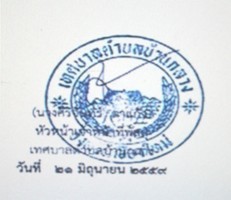 